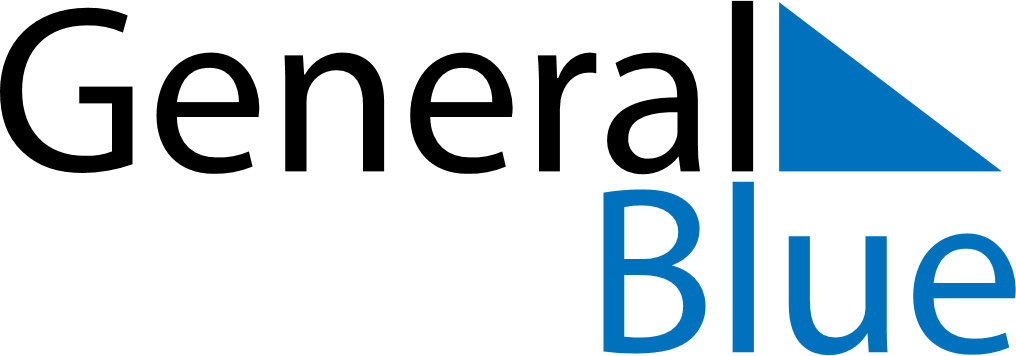 February 2024February 2024February 2024February 2024February 2024February 2024Bagan Pulau Ketam, Selangor, MalaysiaBagan Pulau Ketam, Selangor, MalaysiaBagan Pulau Ketam, Selangor, MalaysiaBagan Pulau Ketam, Selangor, MalaysiaBagan Pulau Ketam, Selangor, MalaysiaBagan Pulau Ketam, Selangor, MalaysiaSunday Monday Tuesday Wednesday Thursday Friday Saturday 1 2 3 Sunrise: 7:28 AM Sunset: 7:28 PM Daylight: 11 hours and 59 minutes. Sunrise: 7:28 AM Sunset: 7:28 PM Daylight: 11 hours and 59 minutes. Sunrise: 7:28 AM Sunset: 7:28 PM Daylight: 11 hours and 59 minutes. 4 5 6 7 8 9 10 Sunrise: 7:28 AM Sunset: 7:28 PM Daylight: 11 hours and 59 minutes. Sunrise: 7:28 AM Sunset: 7:28 PM Daylight: 11 hours and 59 minutes. Sunrise: 7:28 AM Sunset: 7:28 PM Daylight: 12 hours and 0 minutes. Sunrise: 7:28 AM Sunset: 7:29 PM Daylight: 12 hours and 0 minutes. Sunrise: 7:28 AM Sunset: 7:29 PM Daylight: 12 hours and 0 minutes. Sunrise: 7:28 AM Sunset: 7:29 PM Daylight: 12 hours and 0 minutes. Sunrise: 7:28 AM Sunset: 7:29 PM Daylight: 12 hours and 0 minutes. 11 12 13 14 15 16 17 Sunrise: 7:28 AM Sunset: 7:29 PM Daylight: 12 hours and 0 minutes. Sunrise: 7:28 AM Sunset: 7:29 PM Daylight: 12 hours and 0 minutes. Sunrise: 7:28 AM Sunset: 7:29 PM Daylight: 12 hours and 1 minute. Sunrise: 7:28 AM Sunset: 7:29 PM Daylight: 12 hours and 1 minute. Sunrise: 7:28 AM Sunset: 7:29 PM Daylight: 12 hours and 1 minute. Sunrise: 7:28 AM Sunset: 7:29 PM Daylight: 12 hours and 1 minute. Sunrise: 7:28 AM Sunset: 7:29 PM Daylight: 12 hours and 1 minute. 18 19 20 21 22 23 24 Sunrise: 7:28 AM Sunset: 7:29 PM Daylight: 12 hours and 1 minute. Sunrise: 7:27 AM Sunset: 7:29 PM Daylight: 12 hours and 1 minute. Sunrise: 7:27 AM Sunset: 7:29 PM Daylight: 12 hours and 2 minutes. Sunrise: 7:27 AM Sunset: 7:29 PM Daylight: 12 hours and 2 minutes. Sunrise: 7:27 AM Sunset: 7:29 PM Daylight: 12 hours and 2 minutes. Sunrise: 7:27 AM Sunset: 7:29 PM Daylight: 12 hours and 2 minutes. Sunrise: 7:26 AM Sunset: 7:29 PM Daylight: 12 hours and 2 minutes. 25 26 27 28 29 Sunrise: 7:26 AM Sunset: 7:29 PM Daylight: 12 hours and 2 minutes. Sunrise: 7:26 AM Sunset: 7:29 PM Daylight: 12 hours and 2 minutes. Sunrise: 7:26 AM Sunset: 7:29 PM Daylight: 12 hours and 3 minutes. Sunrise: 7:26 AM Sunset: 7:29 PM Daylight: 12 hours and 3 minutes. Sunrise: 7:25 AM Sunset: 7:29 PM Daylight: 12 hours and 3 minutes. 